表面涂层－干/湿摩擦色牢度试验机TQC一家荷兰油漆测试设备制造商，以其创新和突破而闻名；Sheen仪器公司已有70多年的历史，是油漆行业实验室设备的制造商。2017年底，TQC公司正式收购英国Sheen仪器公司。如今，两家公司强强联合。新的品牌名称为TQC Sheen，代表着品牌能提供最广泛的油漆测试设备，包括实验室检测设备、工业表面涂层测试设备和保护涂层试验设备等。干/湿摩擦色牢度试验机 干/湿磨和耐擦洗测试仪，通过模拟清洗或日常使用过程中产生的日常磨损，用于测试油漆、清漆或涂料的耐划伤性、耐磨性以及干湿磨损引起的颜色损失。通过测试规定的行程次数或确定最小行程次数，每隔一定时间检查涂层是否失效，将测试作为“通过或失败”测试。产品特点·内置多项标准的预设·简单直观的操作界面·全彩显示·操作系统容易更新·兼容多种配件产品型号·AB6000摩擦色牢度试验机带流量泵可用于干/湿摩擦色牢度测试·AB6010摩擦色牢度试验机不带流量泵主要用于干摩擦色牢度测试TQC AB6000/10干湿摩擦色牢度试验机的使用十分灵活，简单的更换一下配件即可从一个测试标准切换到另一个测试模式，模块化的设计显著的降低了实验室的测试成本。先进的控制技术    TQC 干/湿摩擦色牢度试验机由微型步进控制电机驱动，该电机允许精确稳定的控制速度。设备带有多语言显示屏，操作十分简单。特有的Triple i接口可帮助实验室人员更方便的进行测试，并直观的了解测试的进程。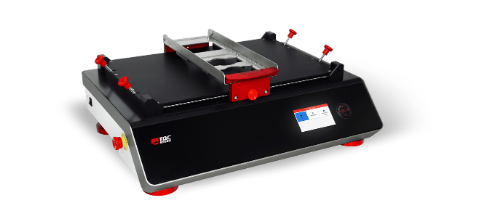 应用领域·测试汽车座椅皮革磨损·测试清洁剂去除污渍的能力·测试手机屏幕耐刮擦性·测试涂层耐刮擦性·测试地板耐摩擦能力行业标准     DIN 53778, ASTM D2486, ASTM D4213, ASTM D4828, ASTM D3450, ISO 11998,ASTM F1319, ISO 105X12, Renault D431010, GME 60269, ECCA T11, EN 13523-11, EN 60730-1 and EN 13300.规格参数更多产品咨询请联系：电话：13901312374               邮箱：13901312374@139.com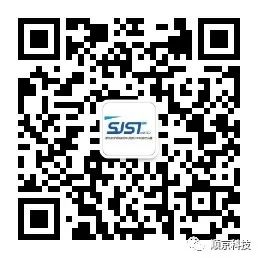 速度精度设定速度的±1％行程20－300毫米行程长度精度±0.01毫米泵流量每分钟0-3.0毫升最大样品长度350毫米最大样品宽度70毫米最大样品厚度35毫米仪器尺寸490*640*235毫米重量33Kg电源100－240VAV/50-60Hz功率最高50W显示480*272像素TFT面板